E voting Link for Unsecured Financial Creditorshttps://eibcvoting.com/vote-dashboard.php?voting_id=1148QR Code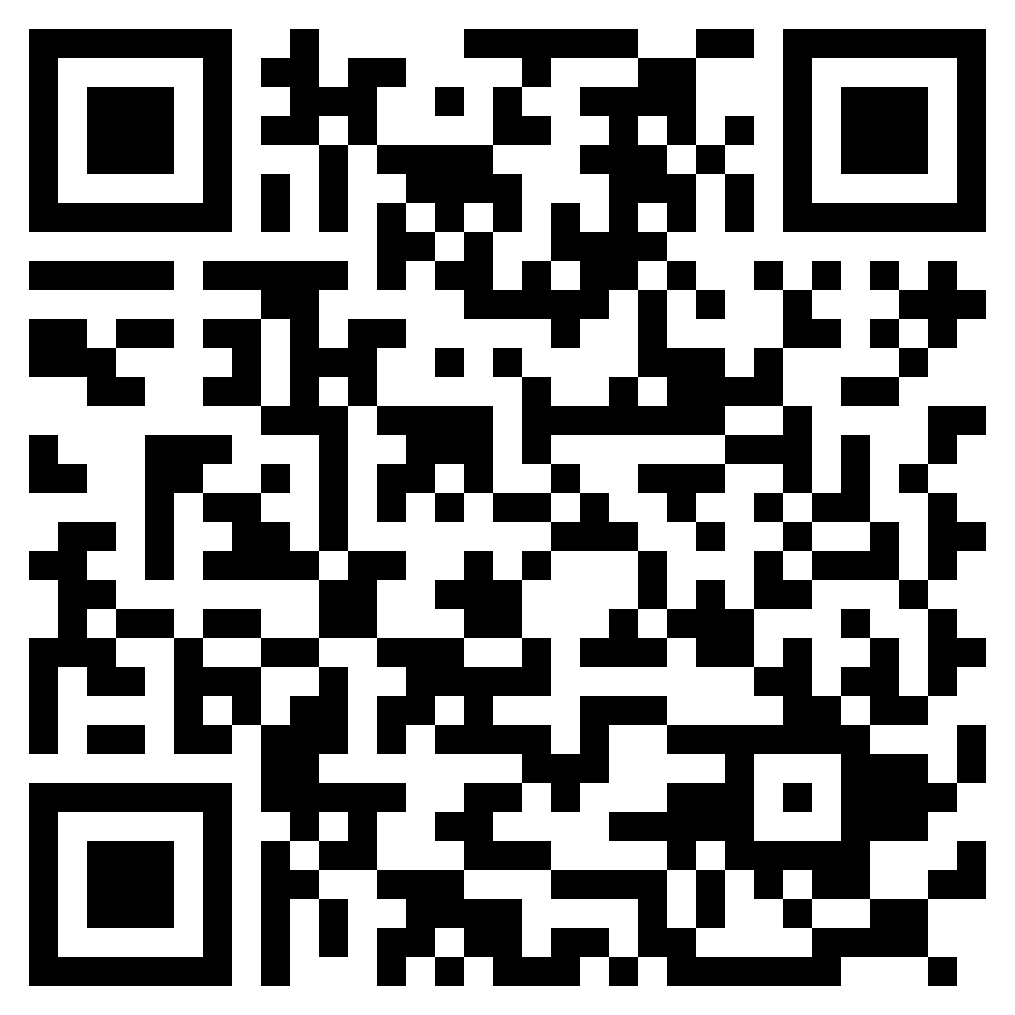 